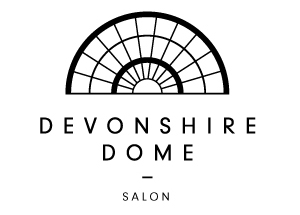 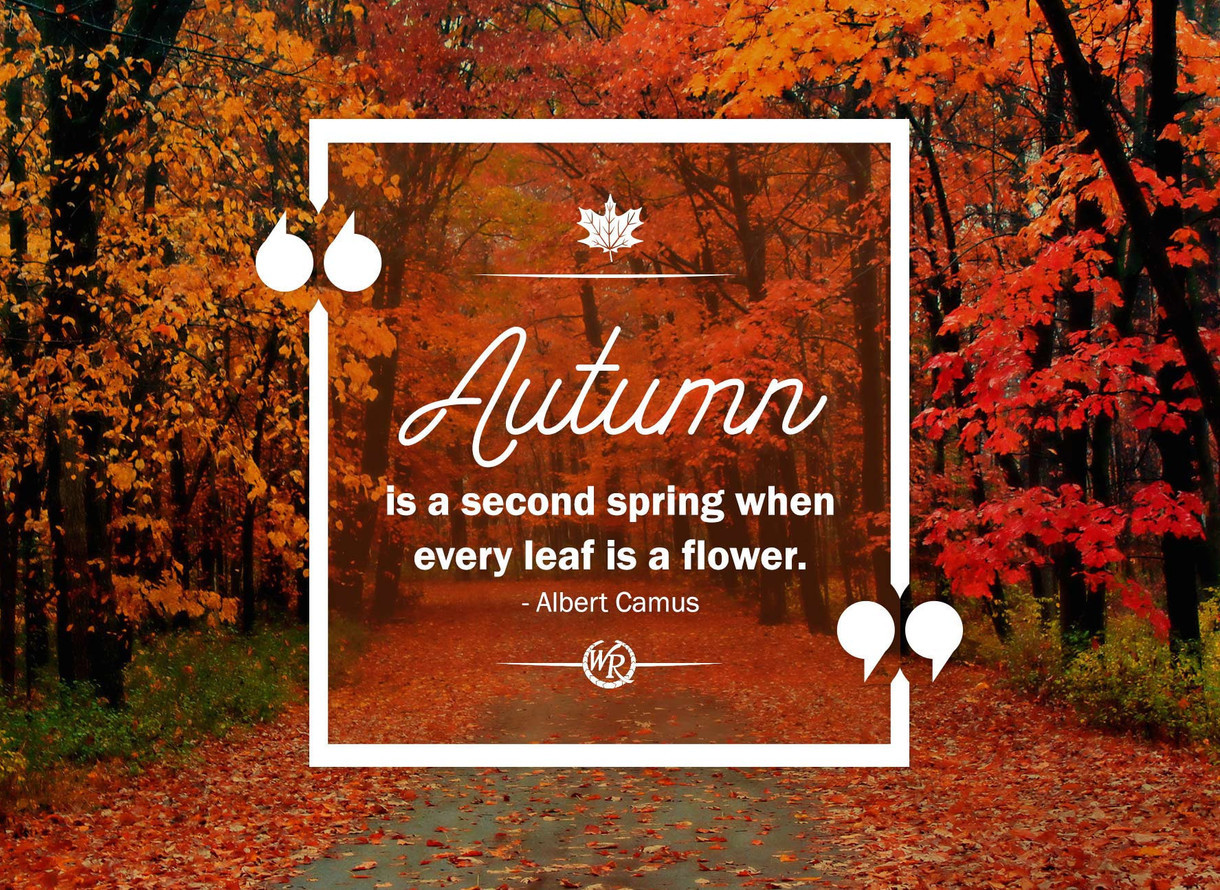 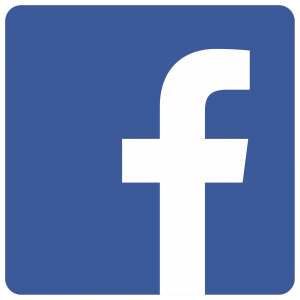 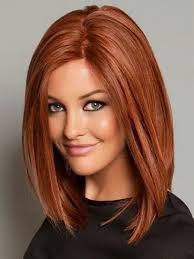 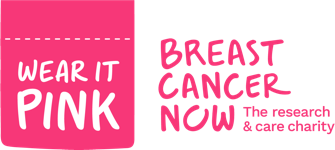 Wear Pink For October In aid of breast cancer awareness for the entire week Mon 18th Oct-22nd October all our hair & beauty students are encouraged to swop their uniform tunic for the brightest boldest pink top they own. Think about customising or pimping up your pullover. You will be asked kindly to donate £1 to the cause. There will be a prize for the best jumper. There will be fun and games on the day including refreshments and a raffle. A percentage of client payments for the week will also be donated to the cause. Around 55,000 women and 370 men are diagnosed with breast cancer every year in the UK. In England, every year around 46,000 people are diagnosed with breast cancer. In Scotland, every year around 4,700 people are diagnosed with breast cancer. In Wales, every year around 2,800 people are diagnosed with breast cancer. Cancer affects the lives of 1 in every 2 people so it’s vital that we get on board and support the amazing research work being carried out, early detection and preventative treatment is vital.Advanced Notification Special November Offer Manicure & Pedicure Package just £10 Buxton Salon ONLY (selected sessions)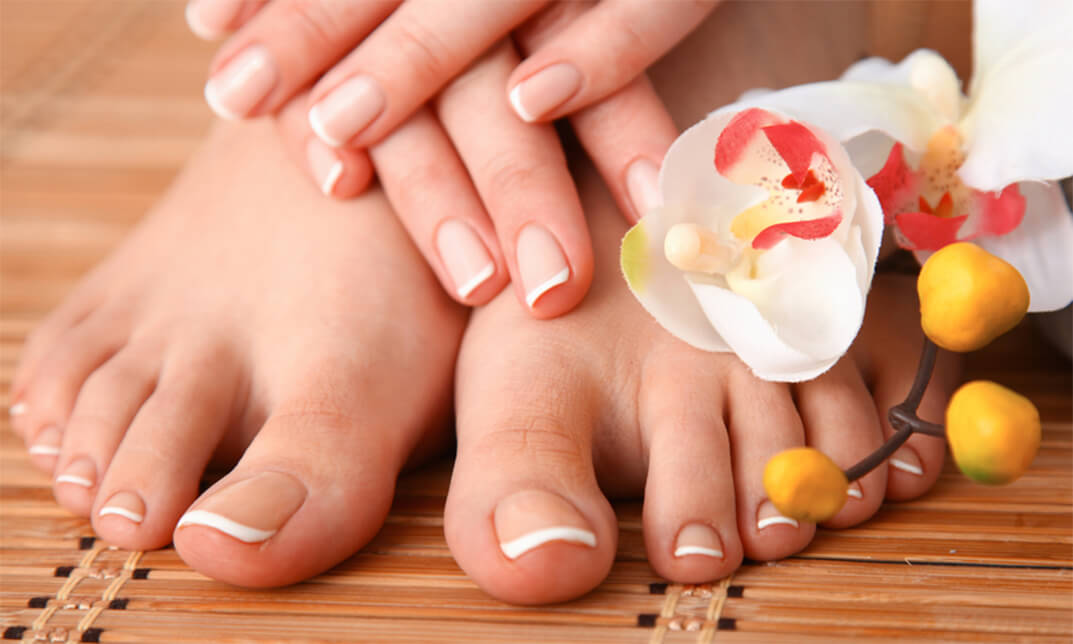 To keep up to date with all our special offers please follow us on  The Salon at Buxton and Leek – we would really appreciate a like and a share  or visit WWW.DEVONSHIREDOME.CO.UK/Salon page. Alternatively you can email any enquiries to HairAndBeauty@derby.ac.ukDid somebody say the C word? 12 weeks until Christmas! Look out for our early promotions arriving soon…